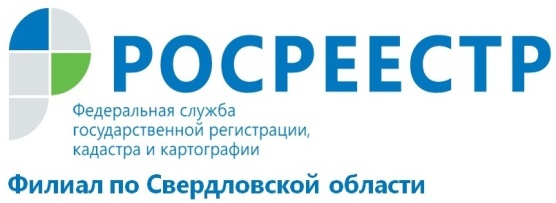 Как вернуть неправильно уплаченную госпошлинуФилиал Кадастровой палаты по Свердловской области призывает граждан быть внимательнее при внесении платы за государственные услуги, особенно при перечислении денежных средств через системы интернет-банков. Часто, обратившись за получением госуслуги, вместо пошлины вносят плату за предоставление сведений из ЕГРН и наоборот. Это приводит к тому, что услуга, которую хотят получить, не может быть оказана. Впоследствии гражданам приходится обращаться с заявлением на возврат денег, а самое главное – тратить драгоценное время. Во избежание неправильных платежей необходимо обращать внимание на назначение платежа в квитанции или платежном поручении. Также нужно учесть, что госпошлину за регистрационные действия и предоставление сведений из ЕГРН должен оплачивать непосредственно заявитель. И прежде чем перечислить деньги, лучше убедиться, с чьей стороны должна производиться оплата. Так, например, при купле-продаже недвижимости продавец не должен платить за переход права покупателю, и только покупатель оплачивает регистрацию права. Если оплата за предоставление сведений была внесена неправильно, плательщик имеет право обратиться в филиал Кадастровой палаты, предоставив заявление на возврат денежных средств. В обязательном порядке нужно приложить оригинал документа, подтверждающего перечисление платежа, или его копию, заверенную расчетной организацией, осуществившей данный платеж. В случае подачи заявления о возврате платежа в электронном виде такое заявление подписывается усиленной квалифицированной электронной подписью заявителя. филиал ФГБУ «ФКП Росреестра» по Свердловской области